               St. Aloysius, Gate of Heaven & Sacred Heart Church               St. Aloysius, Gate of Heaven & Sacred Heart Church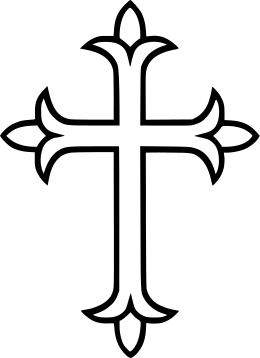 Parish StaffRev. Edward Bader, AdministratorRev. Antony David MMITrusteesMs. Jane RyanMr. Andrew CarlsonReligious EducationYouth ActivitiesMrs. Mary DavisParish Council ChairpersonMr. Michael Park.22 Church Street, PO Box 206Livingston Manor, NY 12758.Tel: 845-439-5625st.aloysius@hotmail.comwww.staloysiuschurch.orgONLINE GIVINGhttps://staloysiuschurch.weshareonline.orgMass ScheduleSaturday	4:00 PM	St. AloysiusSaturday         5:30 PM Sacred Heart Church                         ( July 4th to Labor day)Sunday           9:00 AM	St. Aloysius 		11:00 AM	Gate of Heaven                                                                   WeekdayM  TO S	 8:15 AM	St. AloysiusAdorationM/T/F		7:30 to 8:15 AMFriday		9:00 AM to 12:00 PM                Holy Day of ObligationHoly Eve: 	5:30 PM 	Gate of Heaven
Holy Day:	9:00 AM	St. Aloysius		7:00 PM	St. AloysiusSacramentsConfession: Before all masses.Baptism: Call the rectory to make arrangements.Marriage: Call the rectory to schedule your Wedding and pre-Cana classesPastoral VisitationWhen confined at home, please call the rectory to arrange for a visit and Holy Communion. Please call the rectory if you are facing surgery or hospitalization and would like the Sacrament of the Sick.MASS INTENTIONS: Dec 12 - Dec 20, 2020MASS INTENTIONS: Dec 12 - Dec 20, 2020Saturday, Dec 128.15 AM- Unborn4.PM- Sunday,  Dec 139:00 AM- John W. GalliganTues. Dec 158.15. AM Dorothy Conigliaro(Birthday)Fri. Dec  188.15 AM- Catherin Miller(Birthday)Sunday,  Dec 209:00 AM John W. Galligan11:00.AM- Jack YelleMon, Dec 149. AM  -  Mary Snow(Birthday)Wed  Dec 168.15 AM- Henry MrowkaThurs, Dec 178.15. A.M- Boleslaw & Teodozja PrzyborowskiSaturday, Dec 198.15 AM- Afi Kocher(Birthday)4.PM- Sunday,  Dec 139:00 AM- John W. GalliganTues. Dec 158.15. AM Dorothy Conigliaro(Birthday)Fri. Dec  188.15 AM- Catherin Miller(Birthday)Sunday,  Dec 209:00 AM John W. Galligan11:00.AM- Jack Yelle